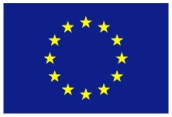 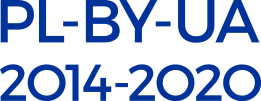 Załącznik nr 4do Zarządzenia nr 29/2021z dnia 12 maja 2021 r.Departament: Biuro „Oddział Programu Współpracy Transgranicznej POLSKA-BIAŁORUŚ-UKRAINA 2014-2020 w Rzeszowie”PROTOKÓŁ Z CZYNNOŚCI POSTĘPOWANIA udzielenia zamówienia o wartości szacunkowej poniżej 130 tys. złotychDotyczy wyboru najkorzystniejszej oferty w postępowaniu na realizację zadania:„Usługa montażu filmu promocyjnego”I. Pełna nazwa Zamawiającego: Województwo Podkarpackie/Urząd Marszałkowski Województwa Podkarpackiego w RzeszowieII. Opis przedmiotu zamówienia: Szczegółowy opis przedmiotu zamówienia stanowi Załącznik nr 1 do niniejszego protokołu.III. Szacunkowa wartość przedmiotu zamówienia (netto):wartość netto: 5 325,00 PLN, słownie: pięć tysięcy trzysta dwadzieścia pięć złotych, 0/100 groszypodstawa oszacowania wartości przedmiotu zamówienia: rozeznanie cen usługi wśród potencjalnych wykonawców przeprowadzone za pomocą poczty elektronicznej. osoba dokonująca szacowania wartości zamówienia: Piotr Warzochakwota brutto, jaką zamawiający zamierza przeznaczyć na realizacją zamówienia 12 300,00 PLNIV. Wykaz wykonawców, których zaproszono do złożenia oferty:Agencja Reklamowa BOGACZEWICZ, ul. Wspólna 2, 35-205 Rzeszów, tel.: 17 863 66 22, e-mail: reklama@bogaczewicz.pl (nazwa firmy, siedziba, tel./faks, e-mail)Motion Pikczer Michał Liszcz, Pl. Zwycięstwa 2/bud.D lok. 3; 90-312 Łódź, tel. 533 438 894 e-mail: info@motionpikczer.com  (nazwa firmy, siedziba, tel./faks, e-mail)Charles Studio, ul. Sąsiedzka 74A, 93-330 Łódź, tel. 48 533 606 033,                                             e-mail: info@filmowaniereklam.pl (nazwa firmy, siedziba, tel./faks, e-mail)Studio Filmowe M5  Sp. z o. o. Sp. K., ul. Chełmska 21, 00 – 724 Warszawa, tel. 603 496 497, e-mail: biuro@m5film.pl (nazwa firmy, siedziba, tel./faks, e-mail)Fotoacc Studio Filmowe, ul. Przybyszowska 17, 35-213 Rzeszów, tel. 508 967 369,                                       e-mail: studio@fotoacc.pl (nazwa firmy, siedziba, tel./faks, e-mail)Robert BEGAN, tel. 513 856 788, e-mail: robert@began.pl (nazwa firmy, siedziba, tel./faks, e-mail)Panluka Studio Anna Grudysz, ul. Mickiewicza 31, 38-400 Krosno, e-mail: panluka.studio@gmail.com(nazwa firmy, siedziba, tel./faks, e-mail)Lion Team, ul. Podpromie 10, 35-051 Rzeszów, tel. 660 502 390, e-mail: kontakt@lionteam.pl (nazwa firmy, siedziba, tel./faks, e-mail)Loff Studio Sp. z o.o., ul. Ujastek 1, 31-752 Kraków, tel. 669 156 792,                                                      e-mail:  kontakt@loffstudio.pl(nazwa firmy, siedziba, tel./faks, e-mail)Golden Storm Film, ul. Nałkowskich 125/15, 20-486 Lublin, tel. 695 557 481,                                               e-mail: firma@gsfilm.pl (nazwa firmy, siedziba, tel./faks, e-mail)Dogfilm Studio, ul. Jana Styki 24/8, 03-928 Warszawa, tel. 602 473 113,                                   e-mail: dogfilm@dogfilm.pl (nazwa firmy, siedziba, tel./faks, e-mail)4e Agencja Reklamowa, ul. 42 Pułku Piechoty 8, 15-181 Białystok, tel. 508 178 033,
e-mail: sebastian@4e.com.pl    (nazwa firmy, siedziba, tel./faks, e-mail)Ogłoszenie o zamówieniu zostało również opublikowane w Biuletynie Informacji Publicznej Urzędu Marszałkowskiego Województwa Podkarpackiego: https://bip.podkarpackie.pl/index.php/zamowienia-publiczne/ponizej-30-tys-euro/5879-usluga-montazu-filmu-promocyjnego-zaproszenie-do-skladania-ofert V. Wykaz wykonawców, którzy złożyli ofertę.W sposób zgodny z wymogami formalnymi Zaproszenia do złożenia oferty ofertę złożyli:Fotoacc Grzegorz Łobodziński, ul. Przybyszowska 17, 35-213 Rzeszów, kwota oferty: 3 075,00 złM&M Studio Marzena Koza, ul. Agrestowa 24/1, 62-090 Bytkowo, kwota oferty: 3 936,00 złMotion Pikczer Michał Liszcz, ul. Traugutta 23/25, 95-039 Sokolniki-Las, kwota oferty: 9 225,00 złDamian Miszewski, ul. Żeglarska 1, 05-270 Marki, kwota oferty: 4 920,00 złAgencja Reklamowa BOGACZEWICZ, ul. Wspólna 2, 35-205 Rzeszów, kwota oferty: 6 150,00 zł„Studio Muskus” Krzysztof Muskus, Jelna 275b, 37-310 Nowa Sarzyna, kwota oferty: 9 400,00 złMróvka Film Dorota Konarska, ul. Piękna 24/26A, 00-549 Warszawa, kwota oferty: 7 380,00 zł.W sposób niezgodny z wymogami formalnymi Zaproszenia do złożenia oferty ofertę nadesłali:1. Robert Began, Agencja Marketingowa AIMART Magdalena Wilczaszek,Michał Szal Nowe Media Studio,Magdalena Wójcik New Media,Kova Production Sp. z o.o., w związku z czym oferty te nie były brane pod uwagę w dalszej ocenie.VI. Ocena złożonych ofert, z punktu widzenia kryteriów określonych przez Zamawiającego:Skład komisji oceniającej: Mateusz Dziura – podinspektor oraz Piotr Warzocha – inspektor w Biurze „Oddział Programu Współpracy Transgranicznej POLSKA-BIAŁORUŚ-UKRAINA 2014-2020 w Rzeszowie”.Zestawienie ofert:Ww. oferty wpłynęły we właściwym terminie i spełniły wymogi formalne. Informujemy ponadto, że w Załączniku nr 3 do Zaproszenia do złożenia oferty w opisie kryterium b – Portfolio Wykonawcy, stwierdzono tzw. oczywistą omyłkę pisarską. Podane zostały przedziały „od 41 do 50 filmów” oraz „50 i więcej”. Analogicznie do wcześniejszych wierszy tabeli ma być: „51 i więcej” i taki zapis został zastosowany przy ocenie ofert. VII. Wskazanie wybranej oferty:oferta nr: 1nazwa firmy: Fotoacc Grzegorz Łobodzińskisiedziba firmy: ul. Przybyszowska 17, 35-213 Rzeszówuzasadnienie wyboru: Ze względu na wystąpienie przesłanki rażąco niskiej ceny – zarówno w stosunku do szacowanej wartości zamówienia, jak i średniej arytmetycznej złożonych ofert – Zamawiający, na podstawie § 6 pkt.11 Zarządzenia Nr 29/2021 Marszałka Województwa Podkarpackiego z dnia 12 maja 2022 r. w sprawie określenia zasad udzielania w Urzędzie Marszałkowskim Województwa Podkarpackiego zamówień klasycznych o wartości poniżej 130 tys. złotych, zwrócił się do Wykonawców, którzy złożyli oferty nr 1 i 2 o przesłanie stosownych wyjaśnień i uzasadnienie kalkulacji ceny. Wyjaśnienia od obydwu Wykonawców wpłynęły w wyznaczonym terminie, zostały zaakceptowane przez Zamawiającego. W związku z powyższym do realizacji zamówienia wybrano ofertę nr 1, która: wpłynęła we właściwym terminie, spełnia wymogi formalne, w wyniku przeprowadzonej oceny uzyskała największą liczbę punktów, spełnia wymagania określone w Szczegółowym Opisie Zamówienia stanowiącym załącznik nr 1 do protokołu i mieści się w założonej kwocie brutto, jaką Zamawiający zamierza przeznaczyć na realizację zamówienia. Lp.Oferta wykonawcy 
(nazwa wykonawcy)Kryterium a):  
łączna cena brutto ofertyKryterium b): portfolio wykonawcySuma przyznanych punktów1.Fotoacc Grzegorz Łobodziński3 075,00/3 075,00*60=60,00 pkt43 filmy – 30,00 pkt90,00 pkt2.M&M Studio Marzena Koza3 936,00/3 075,00*60=46,88 pkt56 filmów – 40,00 pkt86,88 pkt3.Motion Pikczer Michał Liszcz9 225,00/3 075,00*60=20,00 pkt20 filmów – 0,00 pkt20,00 pkt4.Damian Miszewski4 920,00/3 075,00*60=37,50 pkt50 filmów – 30,00 pkt67,50 pkt5.Agencja Reklamowa BOGACZEWICZ6 150,00/3 075,00*60=30,00 pkt70 filmów – 40,00 pkt70,00 pkt6.„Studio Muskus” Krzysztof Muskus9 400,00/3 075,00*60=19,63 pkt26 filmów – 10,00 pkt29,63 pkt7.Mróvka Film Dorota Konarska7 380,00/3 075,00*60=25,00 pkt32 filmy – 20,00 pkt45,00 pktProtokół sporządził:Data, czytelny podpis: 11.04.2022, Piotr WarzochaWnioskodawca:Data, czytelny podpis: 11.04.2022, podpis, pieczątka:Kierownik Biura „Oddział Programu Współpracy Transgranicznej Polska-Białoruś-Ukraina 2014-2020 w RzeszowieAlicja Wosik-MajewskaKierownik Zamawiającego:Data, czytelny podpis: 12.04.2022, podpis, pieczątka:Z upoważnienia Zarządu Województwa PodkarpackiegoLesław MajkutSekretarz Województwa, Dyrektor Departamentu Organizacyjno-Prawnego